TILAPÄISMAJOITUKSEN ILMOITUS SEKÄ TURVALLISUUSSUUNNITELMA KÄRPÄSEN KOULULLEToiminta- ja turvallisuussuunnitelma Kärpäsen kouluLahden Ahkera ry 
Youth Athletics Games16.-19.6.2022SISÄLLYS	Tapahtuman tiedotYouth Athletics Games (YAG) on nuorten (13-17 v.) yleisurheilun suurtapahtuma, jossa kilpailee viikonloppuna noin 1500 kilpailijaa kolmen päivän aikana. Kärpäsen koululla on tapahtuma-aikaan majoittumassa noin 290 urheilijaa ja heidän huoltajaansa.KapasiteettiKärpäsen koulun maksimikapasiteetti majoittujille on 290 hlö. Luokkahuoneiden kapasiteetti:- Vähintään 3m^2 luokkahuoneissa per majoittuja-> laskettu 3,5m^2- Vähintään 6m^2 liikuntasalissa per majoittuja-> laskettu 7m^2*Mahtuu siis 1-2 enemmän joka luokkaan tarvittaessaSijaintiLahden Urheilukeskus sijaitsee Lahdessa lähellä keskustaa ja rautatieasemaa ja kulkuyhteydet ovat hyvät. Mitään katuja ei suljeta alueelta.Kärpäsen koulun osoite: Kasakkamäentie 1, 15800 LahtiUrheilukeskuksen osoite: Salpausselänkatu 8, 15110 Lahti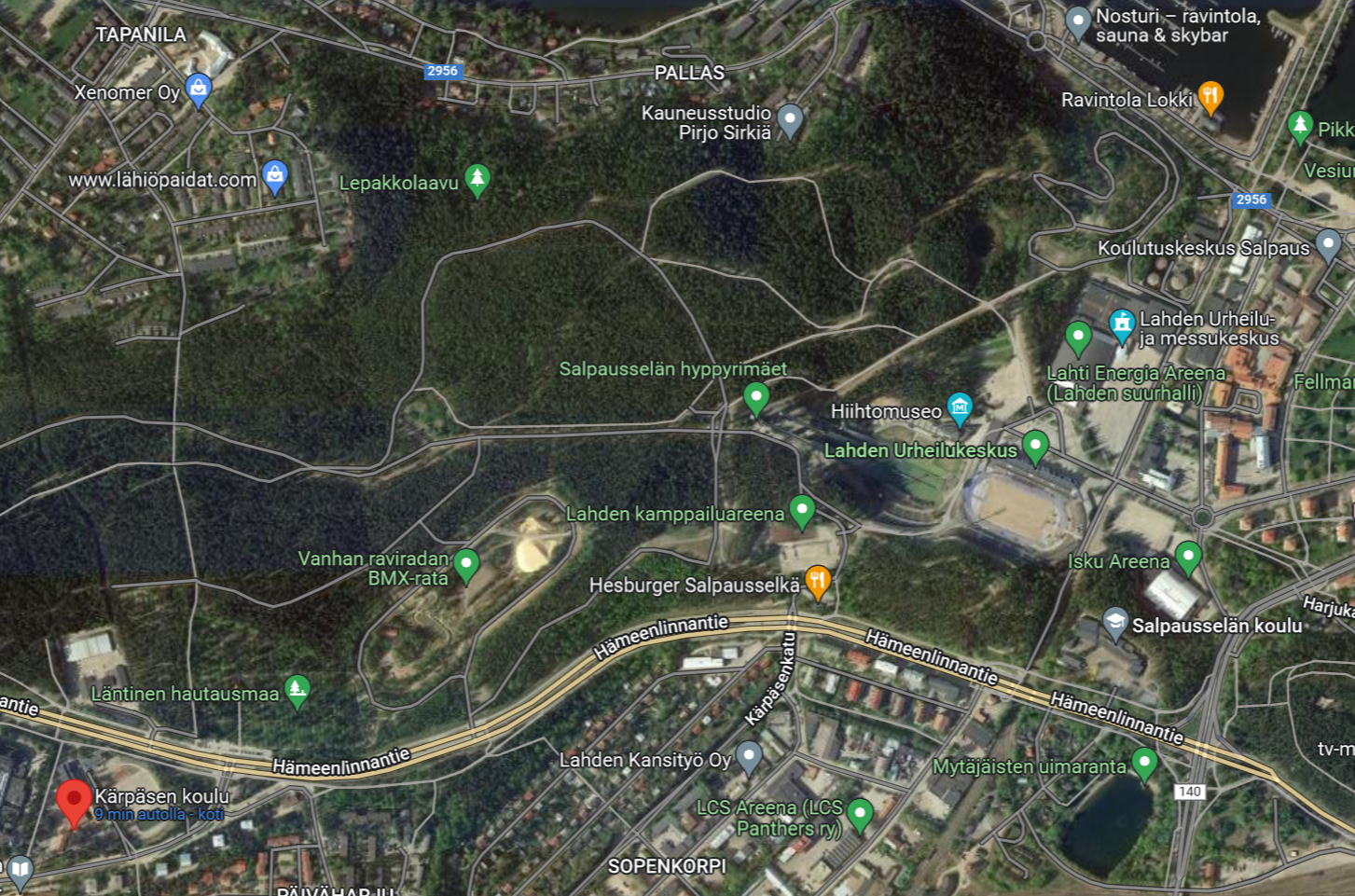 Tapahtuman kohderyhmäYAG -tapahtuman kohderyhmä 13-17 -vuotiaat urheilijat ja heidän kannustus- sekä huoltojoukkonsa. Tilaisuus on suunnattu nuorille ja on täysin päihteetön mahdollisten järjestyshäiriöiden minimoimiseksi.Tapahtuman henkilöstö ja toimintavastuutTurvallisuusasioista vastaavat henkilöt ja suunnitelman toteuttaminenTurvallisuussuunnitelma on laadittu yhdessä ydintiimin kanssa, johon kuuluu tapahtuman pääsihteeri, turvallisuusvastaava, kilpailunjohtajat, tapahtumatorin vastaava, sihteeri sekä kilpailukanslian vastaava. Turvallisuusvastaava perehdyttää jokaisen vastuualueen päällikön turvallisuusasioihin ja vastaava perehdyttää oman tiiminsä, sekä kertaa turvallisuusohjeet kaikkien kanssa. Tapahtuma-aikana turvallisuusvastaava kiertää tapahtuma-alueella ja on tiiviisti yhteydessä järjestyksenvalvojiin ja tapahtuman pääsihteeriin. Turvallisuusvastaava valvoo pelastussuunnitelman toimeenpanoa käytännössä, yhdessä tapahtuman pääsihteerin kanssa ja varmistaa, että jokainen järjestyksenvalvoja on ajan tasalla tapahtuman kulusta, sekä turvallisuuteen liittyvistä asioista.Vastuunjako hätätilanteissaRiskien kartoitusMahdollisia riskejä tapahtumassa ovat esimerkiksi tapahtumaan osallistuvien urheilijoiden sairaskohtaus, mahdollinen lämmöstä johtuva nestehukka, mahdollinen tulipalo, loukkaantuminen, allerginen reaktio, mahatauti tai muu epidemia.Toimintaohjeet antaa paikalla toimintaa johtava henkilö. Virallinen tiedotus pyritään hoitamaan avoimesti, rehellisesti ja mahdollisimman nopeasti. Tapahtuma kirjataan ylös myöhempää käsittelyä varten. Tapahtuman jatkumisesta tai keskeyttämisestä tehdään päätös osallistujia, viranomaisia ja tapahtuman organisaation edustajia kuullen.Riskit on lueteltu ja kartoitettu tarkemmin liitteessä. Liitteessä on lueteltu myös toimenpiteet riskien ennaltaehkäisemiseksi. (LIITE)PaloriskitAlla esimerkkikohteita, jotka voivat olla palovaarallisia sekä mahdollisia syttymissyitä.Palovaaralliset kohteet• Toimisto / taukotiloissa: Kahvinkeittimet, sähkölaitteet.• Tuotantotilat: Työkoneet• Ulkona: Kiinteistön tuhka- ja roska-astiatKeittiön laitteet (esim. kahvinkeitin)SyttymissyytRakennuspalon aiheuttaja on yleisimmin ihminen, joka omalla toiminnallaan tai huolimattomuudellaan aiheuttaa palon. Alla on listattuna mahdollisia muita palon aiheuttajia.Tupakointi SähkölaiteTyökoneen kipinä tai muu vastaavaTahallinen sytyttäminenYAG -tapahtumassa on tupakointi ja avotuli kielletty. Rakenteiden syttymistä tai sähkövikoja varten majoituskoululta löytyy useita eri sammuttimia ja rakennuksessa on pyritty käyttämään palosuojattuja materiaaleja. Lähimmät sammuttimet on käytävä läpi jokaisen vuorossa olevan henkilön kanssa.Toiminta riskitilanteessaAina riskitilanteen sattuessa ilmoita asiasta pääsihteerille tai muulle kisaorganisaation jäsenelle.Evakuointisuunnitelma ja pelastusvälineistöMajoitusvastaava ja tarvittaessa kisaorganisaaton jäsen tekevät päätöksen evakuoinnista. Evakuointi tapahtuu ohjatusti hätäpoistumisteitä käyttäen. Jos huomaat tapahtumatilassa outoja esineitä, älä koske niihin vaan jätä tutkinta poliisille ja tapahtuman järjestäjälle. Myös tapahtuma-asioista tiedottaminen tulee jättää poliisin ja tapahtuman järjestäjän tehtäväksi.EnsiapuohjeistusEnsiapupalveluiden tarkoituksena on antaa ensiapua lievästi loukkaantuneille ja sairastuneille sekä tarvittaessa järjestää heille jatkohoitoa. Yleisötapahtumissa ensiapu- ja turvallisuushenkilöstö toimivat tiiviissä yhteistyössä. Ensiapuhenkilöstön määrä on tapahtumakohtainen ja se on suhteutettu yleisön määrään, riskeihin sekä alueen kokoon.Koulumajoituksessa ensiaputarvikkeet löytyvät aulan infopisteeltä joka on keskeisellä paikalla majoitusluokkiin nähden. Se on ainoa sisäänkäynti majoitustiloihin ja kaikkien majoittujien tiedossa. Isommissa tapaturmissa ambulanssille turvataan esteetön pääsy koulumajoitukseen. Majoituskoulu sijaitsee lähellä Päijät-Hämeen keskussairaalaa joten avun saapuminen paikalle on nopeaa tai jos henkilö tarvitsee kuljettaa päivystykseen – on tähänkin mahdollisuus. Urheilukeskukselta löytyy kiinteä ensiapupiste, joka on jatkuvasti miehitetty. YAG:n ensiapuvastaavana toimii Maria Juhanila. Ensiapupisteet sijaitsevat stadionilla ja tapahtumatorilla Urheilukeskuksen yläpihalla. Kaikilla ensiapuhenkilöstössä toimivilla, on päällään ensiapuliivit ja kattavat ensiapulaukut.Lisäksi jokaisella lajipaikalla toimivalla toimitsijalla on kylmäpusseja mukana, joita voidaan tarvittaessa käyttää ensiapuna.Päijät-Hämeen keskussairaalan osoite: Keskussairaalankatu 7, 15850 LahtiKärpäsen koulun osoite: Kasakkamäentie 1, 15800 LahtiTapahtuman ensiapuhenkilöstön yhteyshenkilö:Maria Juhanila	mariajuhanila@gmail.com		+358 40 526 3869 (stadion)Ensiapuohjeistus löytyy liitteestä, missä on ohjeistettu aikuisen elvytystoimenpiteet. (LIITE). Alla ohjeet ulkoisten verenvuotojen hoitoon.Ulkoiset verenvuodotUlkoisen näkyvän verenvuodon määrää on vaikea mitata ja arvioida luotettavasti. Suuren verenhukan (yli 20 %) seurauksena ihminen menee sokkiin.Näin tyrehdytät verenvuodon1. Tyrehdytä verenvuoto painamalla sormin tai kämmenellä suoraan vuotokohtaan. Aseta runsaasti vuotava henkilö heti pitkälleen.2. Soita hätänumeroon 112, jos arvioit tilanteen sitä vaativan.3. Jos sidetarvikkeita on käytettävissä, sido vuotokohtaan paineside.4. Tue vuotava raaja kohoasentoon.5. Runsas verenvuoto voi johtaa verenkierron vakavaan häiriötilaan eli sokkiin. Huolehdi loukkaantuneen sokin oireenmukaisesta ensiavusta. Kohota sokkioireisen jalkoja, rauhoita, suojaa kylmältä ja seuraa hänen tilaansa, kunnes ammattihenkilö ottaa vastuun.Toimintaohjeet tulipalon syttyessäYleiset toimintaohjeet tulipaloa varten on esitetty tarkemmin liitteessä (LIITE) Mikäli tulipalo vaatii alueen evakuoinnin, alkavat tapahtuman turvallisuusvastaava, järjestyksenvalvojat sekä henkilökunta tyhjentämään alueen yleisöä ja urheilijoita rauhallisessa järjestyksessä ulos poistumisteitä pitkin.Toimintaohje aggressiivisen tai uhkaavan henkilön kohtaamisessaYleiset toimintaohjeet aggressiivisen tai uhkaavan henkilön kohtaamiseen ovat:Pysy rauhallisenaHälytä apua (viranomainen, majoituskoulun vastuuhenkilö, aikuinen)Toimintaohje sähkökatkoksen varalta majoituskoulussaOta yhteys koulumajoituksen vastuuhenkilöön, hän ottaa yhteyttä kiinteistöhuollosta vastaavaan henkilöön. Jos et saa yhteyttä koulumajoituksen vastuuhenkilöön voit soittaa itsenäisesti kiinteistöhuollon henkilölle tai tarvittaessa YAG:n pääsihteerilleLaura Lahtinen / majoituskouluvastaava / p. +358 50 547 8404Kiinteistöhuollon vastaava (Lassila & Tikanoja) / Erkki Nissinen / +358 40 036 2973Matti Hannikainen / tapahtuman pääsihteeri / p. +358 44 257 4545Toimintaohjeet muissa onnettomuus- ja vahinkotilanteissaMajoituksen vastaava ja kisaorganisaatio yhdessä määrittelevät tapahtuneen ja ottavat tarvittaessa yhteyden viranomaisiin.Pelastusviranomaisten hälyttäminen paikallePaikalla ei ole palo- eikä sairaankuljetuksen henkilökuntaa. Pelastustoimi tulee paikalle kutsuttaessa.Soitto hätäkeskukseenSoita numeroon 112 ja kerro:• kohde ja osoite (Kasakkamäentie 1, 15800 Lahti)• kellonaika• kerro mitä on tapahtunut• mihin opastus on järjestetty ja mihin auto voi ajaa• nimesi ja puhelinnumero, josta soitat• älä sulje puhelinta ilman lupaa• noudata ohjeitaJälkiraportointiJärjestäjät tallentavat mahdolliset onnettomuusraportit jälkiseuraamusten varalta ja tapahtuneesta kirjoitetaan onnettomuus- tai vaaratilanneraportti.Henkilökunnan turvallisuuskoulutusPelastus- ja turvallisuussuunnitelmaan ovat tutustuneet kaikki tapahtuman vastaavat henkilöt. Jokainen tapahtuman vastaava henkilö perehdyttää oman tiiminsä suunnitelmaan.ViranomaisilmoituksetTapahtumasta laaditaan vaadittavat viranomaisilmoitukset. Poliisille toimitetaan ilmoitus yleisötilaisuuden järjestämisestä, minkä liitteeksi toimitetaan luettelo tarvittavista järjestyksenvalvojista ja ensiapusuunnitelma. Lisäksi pelastusviranomaisille toimitetaan tämä pelastus- ja turvallisuussuunnitelma. Ja majoituksesta tehdään pelastuslaitokselle tilapäismajoituksen ilmoitus.LiitteetLIITE: Riskien kartoitusLIITE: Tulipalon syttyessäPelasta ja varoitaPelasta ja varoita välittömässä vaarassa olevia. Älä kuitenkaan saata itseäsi hengenvaaraan.SammutaYritä sammuttaa palo tai rajoittaa sitä alkusammutusvälineillä, kun palo on vielä hallittavissa. Älä sammuta vedellä rasvapaloa, rasvapalo leviää räjähdysmäisesti jo pienestä vesimäärästä. Vältä savukaasujen hengittämistä. Mene palon lähelle vasta, kun sinulla on alkusammutusvälineet käyttövalmiina. Jos paloa ei pysty turvallisesti sammuttamaan, yritä rajoittaa paloa sulkemalla ovi. Älä vaaranna itseäsi. Jos palavaan tilaan johtava ovi on kiinni ja kahva tai ovi on kuuma, älä avaa ovea.Hälytä apuaTee hätäilmoitus soittamalla hätänumeroon 112. Soita hätänumeroon turvallisesta paikasta.Muista! Savu tainnuttaa. Älä siis viivyttele palavassa tilassa.  Kasakkamäentie 1, 15800 LahtiRajoitaSulje ovet ja ikkunat perässäsi - näin rajoitat palon leviämistä.OpastaOpasta pelastushenkilöstö paikalle.LIITE: Aikuisen peruselvytys ja Lapsen peruselvytys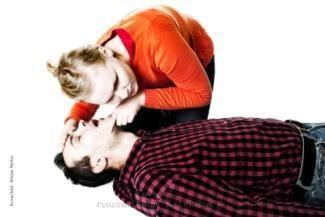 Näin elvytät aikuisen – painelu-puhallusJos henkilö menettää tajuntansa, selvitä, onko hän herätettävissä: puhuttele ja ravistele.Kun henkilö ei herää, soita 112. Aseta puhelin kaiutintoiminnolle ja jatka auttamista.Aseta autettava selälleen ja selvitä hengittääkö hän normaalisti: Avaa hengitystie päätä ojentamalla, leuankärjestä kohottamalla.Tunnustele poskellasi ilmavirtaa, katso rintakehän liikettä.Autettava ei hengitä normaalisti. Aloita paineluelvytys, paina 30 kertaa: Aseta kämmentyvi keskelle autettavan rintalastaa, toinen käsi alemman päälle.Paina rintalastaa kohtisuoraan alaspäin 30
kertaa.Jatka elvytystä puhaltamalla 2 kertaa: Avaa hengitystie, sulje autettavan sieraimet, peitä suullasi autettavan suu ja puhalla rauhallisesti 2 kertaa, rintakehä nousee (liikkuu).Jatka rytmillä 30:2, kunnes ensihoitopalvelu ottaa vastuun tai autettava virkoaa.Veden varasta pelastetun ja elottoman ihmisen elvytys aloitetaan aina viidellä alkupuhalluksella. Jos vedestä pelastetun suu on täynnä vettä, se poistetaan ennen elvytyksen aloittamista kallistamalla ihminen hieman kyljelleen ja tyhjentämällä suu vedestä. Kasakkamäentie 1, 15800 LahtiTämä ohje koskee alle murrosikäisen lapsen elvyttämistä.Elvytyksen onnistumisen ratkaisee ennen kaikkea aika, joka kuluu sydämen pysähtymisestä elvytyksen aloittamiseen.Näin elvytät lapsenJos lapsi menettää tajuntansa, selvitä saatko hänet hereille puhuttelemalla ja ravistelemalla olkapäistä.Jos lapsi ei herää, soita hätänumeroon 112 ja aseta puhelin kaiutintoiminnolle.Aseta lapsi selälleen ja selvitä hengittääkö hän normaalisti. Avaa lapsen hengitystie päätä ojentamalla, leuankärjestä ylös kohottamalla. Tunnustele poskellasi ilmavirtaa ja katso rintakehän liikettä.Jos hengitys ei ole normaalia tai se puuttuu, aloita puhalluselvytys. Puhalla 5 kertaa: Avaa hengitystie.Aseta suusi tiukasti lapsen suun päälle.Sulje lapsen sieraimet sormillasi.Puhalla sen verran, että lapsen rintakehä nousee (liikkuu).Paina 30 kertaa: Aseta kämmentyvi keskelle lapsen rintalastaa.Paina käsivarsi suorana 30 kertaa.Puhalla 2 kertaa.Jatka lapsen elvytystä tauotta rytmillä 30:2.Vauvan elvytyksessä painelu tehdään kahdella sormellaAseta kaksi sormea rintalastan alaosalle.Paina 30 kertaa alaspäin.Kasakkamäentie 1, 15800 Lahti Defibrillaattori on elvytyslaite, jolla pyritään poistamaan sydämen vaarallinen rytmihäiriö.Elvytyksen onnistumisen ratkaisee ennen kaikkea aika, joka kuluu sydämen pysähtymisestä elvytyksen aloittamiseen.Näin elvytät aikuisen defibrillaattorin avullaJos henkilö menettää tajuntansa, selvitä, onko hän herätettävissä: puhuttele ja ravistele.Kun henkilö ei herää, soita 112. Aseta puhelin kaiutintoiminnolle. Toinen auttaja noutaa defibrillaattorin.Aseta autettava selälleen ja selvitä hengittääkö hän normaalisti. Avaa hengitystie päätä ojentamalla, leuankärjestä kohottamalla. Tunnustele poskellasi ilmavirtaa, katso rintakehän liikettä.Autettava ei hengitä normaalisti: aloita paineluelvytys, paina 30 kertaa. Aseta kämmentyvi keskelle autettavan rintalastaa, toinen käsi alemman päälle. Paina rintalastaa kohtisuoraan alaspäin 30
kertaa.Jatka puhaltamallaa 2 kertaa. Avaa hengitystie, sulje autettavan sieraimet, peitä suullasi autettavan suu ja puhalla rauhallisesti 2 kertaa, rintakehä nousee (liikkuu). Jatka rytmillä 30:2.Defibrillaattori (laite) saadaan paikalle: Auttaja (A) jatkaa painelu-puhalluselvytystä.Auttaja (B) kytkee laitteen päälle ja noudattaa sen ohjeita.(B) kiinnittää liimaelektrodit autettavan paljaalle
rintakehälle.Laite analysoi sydämen rytmin ja ilmoittaa, jos rytmi on defibrilloitavissa ja kehottaa ”irti autettavasta”.(B) toistaa ohjeen ja painaa defibrillointipainiketta. Tämän jälkeen jatketaan elvytystä, kunnes ensihoitopalvelu on paikalla tai autettava virkoaa.Kasakkamäentie 1, 15800 LahtiLIITE: Yleiset toimintaohjeet tulipalon varalleKasakkamäentie 1, 15800 LahtiLIITE: Evakuointikuulutus tulipalotilanteessaHuomio, huomio, tärkeä tiedotus kaikille asiakkaille ja henkilökunnalle. Tuli-palon takia tyhjennämme kiinteistön varmuuden vuoksi. Pyydämme teitä poistumaan ulos välittömästi. Poistuessanne käyttäkää lähintä poistumistieksi merkittyä uloskäytävää. Henkilökuntamme opastaa teitä poistumisessa, noudattakaa ohjeita.Attention, please, attention, please. Because of the fire the building will be eva-cuated. This is a safety precaution. Please, remain calm. We ask you to use the nearest "EXIT" door or staircase. Please, follow the instructions given by our personal, which will assist you in leaving the building.Giv akt, giv akt, ett viktigt meddelande till alla gäster och personalen. På grund av branden skall byggnaden för säkerhets skull evakueras. Vi ber er att omedelbart avlägsna er ut. Avlägsna er genom de med "EXIT" märkta dörrar eller trappuppgångarna. Vår personal ger er närmare direktiv, följ deras instruktioner.Achtung, bitte! Achtung, bitte! Eine wichtige Mitteilung an alle Kunden. Auf Befehl der Behörden muss das Haus evakuiert werden. Wir bitten Sie, das Gebäude sofort zu verlassen. Verwenden Sie dabei den nächsten Ausgang. Aus Sicherheitsgründen sind die Lifte außer Betrieb. Unsere Mitarbeiter zeigen Ihnen den Weg. Bitte befolgen Sie ihre Anweisungen. LIITE: Yleiset toimintaohjeet uhkaavan tai aggressiivisen henkilön kohtaamiseenKasakkamäentie 1, 15800 Lahti Tapahtuman järjestäjäLahden Ahkera ry. Järjestäjän yhteystiedotLahden Ahkera ry.03-816700toimisto@lahdenahkera.fiLahden Urheilukeskus, Salpausselänkatu 8, 15110 LAHTIPalvelut, joita turvallisuusasiakirja koskeeYouth Athletics Games -yleisurheilukilpailut Urheilukeskuksessa 16.-19.6.2022, Salpausselänkatu 8, 15110 LahtiPalvelut, joita turvallisuusasiakirja koskeeMajoituskoulu (Youth Athletics Games), KÄRPÄSEN KOULU, 16.-19.6.2022, Kasakkamäentie 1, 15800 LahtiHarmaarakennus (yläkoulu)Harmaarakennus (yläkoulu)TilaneliötkapasiteettihuomiotLiikuntasali 1. kerros178,526Luokka 1216117Luokka 1224814Luokka 1334814Luokka 1346218Luokka 2226117Luokka 223329Luokka 231629biologian luokka, herkkä, voi majoittaa tutun pienen porukan (laskettu puolella kapasiteetilla)Luokka 2324814Luokka 2334814Luokka 23449,514Luokka 23562,518Luokka 3316318Luokka 3324814215Keltainen rakennus (alakoulu)Keltainen rakennus (alakoulu)neliötkapasiteettiLiikuntasali 2. kerros253,536Luokka 1022 (011)55,516Luokka 1019 (012)39,511Luokka 1007 (017)43,51276total.290Matti HannikainenPääsihteeri+358 44 257 4545Janne HarjulaAhkeran vastuuhenkilö+358 44 036 0300Markku HölsöKilpailunjohtaja 1+358 50 52709207Jarkko MantilaKilpailunjohtaja 2+358 44 725 2310Piia JänttiTapahtumatori+358 50 470 2622Tea Kosunen / 
KisakansliaKisakanslia+358 40 748 0563Turvallisuus- ja liikennevastaavaTapani Levelä+358 40 5014 097Turvallisuus- ja liikennevastaavaHannu KoponenMajoittujien ohjausLaura Lahtinen eli koulumajoituksen vastuuhenkilöja/tai vastuuvuorossa olevat koulumajoituksen päivystäjätSoitto hätäkeskukseenLähin paikalla oleva henkilö tai vastuuvuorossa olevat koulumajoituksen päivystäjätSammutustoimenpiteet
(alkusammutus)Vastuuvuorossa olevat koulumajoituksen päivystäjättai muu aikuinen henkilöPelastusviranomaisten opastusSoiton tehnyt henkilö (aikuinen) ja paikalla olevat muut henkilötEnsiapuVastuuvuorossa olevat koulumajoituksen päivystäjätRiskin kuvausSeurausEnnaltaehkäisyTulipaloPaniikkiAineelliset vahingotHenkilövahingotTaloudelliset vahingotSammutuslaitteistoHenkilökunnan tilannevalmiusToimintavastuut hätätilanteessaPaloturvallisuuden huomioiminen materiaalivalinnoissaAvotulen polttaminen kiellettyAsianmukaiset poistumistietUhkaava henkilöHenkilövahingotImagon kärsiminenAineelliset vahingotJärjestyksenvalvontaSairaskohtaus HenkilövahingotEnsiapuvalmiusLiikenneonnettomuusAineelliset vahingotHenkilövahingotJärjestyksenvalvontaLiikenteenohjausEnsiapuvalmiusEpidemia/leviävä sairausPaniikkiHenkilövahingotEnsiapuvalmiusEristysvalmius (toiseen luokkatilaan)Hyvä hygienia NestehukkaHenkilövahingotEnsiapuvalmiusRiittävä nesteytys Riittävästä juotavaa tarjolla kaikille tahoille